Universidad Guadalajara LAMAR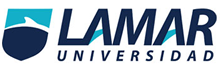 Alumna: Gómez Casillas Jessica Nohemí Hospital: Hospital Dr. Valentín Gómez Farías  Materia: Medicina Basada en Evidencia Actividad PreliminarHISTORIA:A finales del siglo XVlll Pierre Louis utilizo por primera vez un método numérico. Cuantifica la eficacia de las sangrías en pacientes con neumonía, eripsela, faringitis. 1834 crea movimiento llamado "Médecine d´observation" que erradico tratamientos inútiles, como las sangrías.MBE utilizada por primera vez en 1991. Por Gordon Guyatt1980 surge la epidemiologia clínica, centrada en el estudio de los efectos y terminantes de las decisiones clínicas.Siglo XX entro con la introducción y la progresiva aplicación del método científico,  fue un poco rigurosa, pruebas objetivas, contratables,  reproducibles y generalizadas.constituyo el primer grupo de trabajo en MBE Canadá.MBE: “ El uso consciente, explícito y juicioso de la mejor evidencia científica disponible para tomar decisiones sobre los pacientes".TIPOS DE ESTUDIO:Descriptivos:* Estudios ecológicos: Describen la posible relación entre un factor de riesgo y el desarrollo de un evento en la población. Ej.: edad y accidentes de tránsito* Transversales: A través de censos o encuestas individuales se miden exposiciones y eventos simultáneamente. Ej.: Prevalencia de Tabaquismo en la Población Universitaria de Corrientes  * Series de casos: Pacientes con igual patología para conocer las características de la entidad.* Case report: Un caso en particular sobre una patología poco comúnAnalíticos:* Observacionales   - Casos y controles: Se estudia un grupo con la enfermedad y un grupo control sin enfermedad.   - Cohortes: Con dos grupos de individuos sanos, uno expuesto a un factor y el otro no* Experimentales   - Ensayos clínicos: Es el de mayor calidad para estudiar una exposición de interés. Ej. : Grupo expuesto a una droga vs grupo con placebo   - Ensayos de campo: Se estudia gente sana con riesgo de enfermar. Ej. : Ensayos de vacunas   - Ensayos comunitarios: La unidad de observación es una comunidad. Ej. : Enfermedades por condiciones sociales.Revisiones* No Sistemáticas: Revisión clásica o tradicional. El autor expone su experiencia, su opinión* Sistemáticas:   - Cualitativa: Metaanálisis cualitativo   - Cuantitativa: Metaanálisis, Se combinan los resultados de varios estudios que examinan la misma hipótesis.TIPOS DE SESGOS MÁS COMUNES EN ESTUDIOS OBSERVACIONALES.Probabilidad de:CohortesCasos y ControlesCorte Transversal Estudios EcológicosSesgo de SelecciónBajaAltaMediaNo aplicaSesgo de MemoriaBajaAltaAltaNo aplicaSesgo de ConfusiónBajaMediaMediaAltaPerdidas de SeguimientoAltaBajaNo aplicaNo aplicaTiempo Necesario ElevadaMediaMediaBajaCosteAltaMediaMediaBaja